ALLEGATO “B”Occupazione temporanea di aree per l'esercizio del commercio su aree pubbliche in occasione delle festività e di particolari eventi stabiliti dall'Amministrazione Comunale.CHIEDEIl titolare, consapevole delle pene stabilite per false attestazioni e mendaci dichiarazioni ai sensi dell’articolo 76 del d.P.R. 28 dicembre 2000, n.445 e degli artt. 483,495 e 496 del Codice Penale e che inoltre, qualora dal controllo effettuato emerga la non veridicità del contenuto della dichiarazione resa, decadrà dai benefici conseguenti al provvedimento conseguito sulla base della dichiarazione non veritiera ai sensi dell’art. 75 del D.P.R. n. 445/2000, sotto la propria responsabilità Dichiara, altresì:	Rispetto della normativa sulla privacy	INFORMATIVA SULLA PRIVACY (ART. 13 del d.lgs. n. 196/2003)Ai sensi dell’art. 13 del codice in materia di protezione dei dati personali si forniscono le seguenti informazioni:Finalità del trattamento: I dati personali dichiarati saranno utilizzati dagli uffici nell’abito del procedimento per il quale la presente dichiarazione viene resa.Modalità: Il trattamento avverrà sia con strumenti cartacei sia su supporti informatici a disposizione degli uffici.Ambito di comunicazione: I dati verranno comunicati a terzi ai sensi della l. n. 241/1990, ove applicabile, e in caso di verifiche ai sensi dell’art. 71 del D.P.R. n. 445/2000.Diritti: Il sottoscrittore può in ogni momento esercitare i diritti di accesso, rettifica, aggiornamento e integrazione dei dati ai sensi dell’art. 7 del d.lgs. n. 196/2003 rivolgendo le richieste al SUAP.Titolare: SUAP di TrapaniData, |__|__|__|__|__|__|__|__|                                                                                                     (Firma per esteso e leggibile del titolare/legale rappresentante)								___________________________________                                                                                                        								ALLEGATI:¨ copia versamento deposito cauzionale di € 300,00 causale: “Fiera di Ferragosto anno 2019” da effettuarsi presso Banca Intesa Sanpaolo intestato al Comune di Trapani Codice :  IBAN IT 23 D 03069 16404 1000 0004 6012. ( Al ritiro dell’Autorizzazione )¨ estremi dell’ IBAN del titolare dell’autorizzazione ai fini dello svincolo deposito cauzionale versato;¨ copia dell'autorizzazione amministrativa di cui alla lettera c) L.R. n°18/1995;¨ estremi del certificato dell’iscrizione alla C.C.I.A.A. per l'attività svolta;¨ copia valido documento di riconoscimento del titolare del suolo pubblico;¨ pagamento delle spese istruttorie da mq. 30,01 a mq. 100,00 € 30,00, mediante versamento su c.c.p. n°6638999  intestato alla Tesoreria Comunale di Trapani causale: “Diritti istruttoria pratica S.U.A.P.” - oppure con bonifico bancario (codice IBAN n. IT45Z0760116400000006638999);¨ esibizione del pagamento del suolo pubblico (TOSAP e TARI-G) relativo all'autorizzazione da rilasciarsi. ( Al ritiro dell’Autorizzazione )¨ copia del permesso di soggiorno in corso di validità per i soggetti non appartenenti alla comunità europea, in possesso di titolo abilitativi per l’esercizio del commercio su aree pubbliche;¨ copia Dia/notifica sanitaria posseduta (solo per coloro che esercitano attività alimentare e/o di somministrazione di alimenti e bevande);  Data, |__|__|__|__|__|__|__|__|                                                                                                                     (Firma per esteso e leggibile del titolare/legale rappresentante)							_______________________________________Documento da firmare digitalmente ai sensi del DPR. 28 dicembre 2000, n. 445, e del D.Lgs 7 marzo 2005, n. 82 ed inviare via PEC all'indirizzo: suap@pec.comune.trapani.it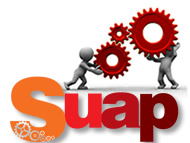 DATI DEL TITOLARE 		DATI DEL TITOLARE 		DATI DEL TITOLARE 		DATI DEL TITOLARE 		DATI DEL TITOLARE 		DATI DEL TITOLARE 		Cognome e Nome________________________________________________________________________________________________________________________________________________________________________________________________________________________________________________________________________________________________________________________________________________________________________________________________________________________________________________________________________________________________________________________________________________________________________________________________codice fiscale|__|__|__|__|__|__|__|__|__|__|__|__|__|__|__|__||__|__|__|__|__|__|__|__|__|__|__|__|__|__|__|__||__|__|__|__|__|__|__|__|__|__|__|__|__|__|__|__||__|__|__|__|__|__|__|__|__|__|__|__|__|__|__|__||__|__|__|__|__|__|__|__|__|__|__|__|__|__|__|__||__|__|__|__|__|__|__|__|__|__|__|__|__|__|__|__||__|__|__|__|__|__|__|__|__|__|__|__|__|__|__|__||__|__|__|__|__|__|__|__|__|__|__|__|__|__|__|__|nato a_______________________prov.|__|__|stato ________________________________________________________________________________________________________________nato il|__|__|__|__|__|__|__|__|residente in_______________________prov.|__|__|stato________________________________________________________________________________________________________________indirizzo___________________________________   n.  _________    ___________________________________   n.  _________    ___________________________________   n.  _________    ___________________________________   n.  _________    C.A.P.          |__|__|__|__|__|C.A.P.          |__|__|__|__|__|C.A.P.          |__|__|__|__|__|C.A.P.          |__|__|__|__|__|PEC / posta elettronica________________________________________________________________________________________________________________________________________________________________________________________________Telefono fisso / cellulare________________________________________________________________________________________________________________________________________________________________________________________________DATI DELLA DITTA O SOCIETA’ 						DATI DELLA DITTA O SOCIETA’ 						DATI DELLA DITTA O SOCIETA’ 						DATI DELLA DITTA O SOCIETA’ 						DATI DELLA DITTA O SOCIETA’ 						DATI DELLA DITTA O SOCIETA’ 						in qualità di________________________________________________________________________________________________________________________________________________________________________________________________________________________________________________________________________________________________________________________________________________________________________________________________________________________________________________________________________________________________________________________________________________________________________________________________della ditta / società________________________________________________________________________________________________________________________________________________________________________________________________________________________________________________________________________________________________________________________________________________________________________________________________________________________________________________________________________________________________________________________________________________________________________________________________codice fiscale / 
p. IVA|__|__|__|__|__|__|__|__|__|__|__|__|__|__|__|__||__|__|__|__|__|__|__|__|__|__|__|__|__|__|__|__||__|__|__|__|__|__|__|__|__|__|__|__|__|__|__|__||__|__|__|__|__|__|__|__|__|__|__|__|__|__|__|__||__|__|__|__|__|__|__|__|__|__|__|__|__|__|__|__||__|__|__|__|__|__|__|__|__|__|__|__|__|__|__|__||__|__|__|__|__|__|__|__|__|__|__|__|__|__|__|__||__|__|__|__|__|__|__|__|__|__|__|__|__|__|__|__|Iscritta alla C.C.I.A.A. di_______________________prov.|__|__|R.E.A. n.   |__|__|__|__|__|__|__| dal R.E.A. n.   |__|__|__|__|__|__|__| dal R.E.A. n.   |__|__|__|__|__|__|__| dal R.E.A. n.   |__|__|__|__|__|__|__| dal R.E.A. n.   |__|__|__|__|__|__|__| dal qualifica    piccolo imprenditorecon sede in_______________________prov.|__|__|indirizzo________________________________________________________________________________________________________________PEC / posta elettronica_________________________________________________________________________________________________________C.A.P.|__|__|__|__|__||__|__|__|__|__||__|__|__|__|__||__|__|__|__|__|Telefono fisso / cellulare_________________________________________________________________________________________________________il rilascio dell’autorizzazione temporanea per l'occupazione di suolo pubblico per la seguente tipologia di intervento:Fiera Ferragosto anno 2019 Piazzale Ilio.¨ settore non alimentare L.R.18/95 e L.R.2/96 e D.Lgs. 59/2010.  ¨ settore alimentare L.R.18/95 e L.R.2/96 e D.Lgs. 59/2010 - copia Dia/notifica sanitaria posseduta (solo per coloro che esercitano attività alimentare e/o di somministrazione di alimenti e bevande);nel Piazzale Ilio per  ml ______________ x ml. ________________ per un totale di mq.________________dal 09 Agosto 2019 al 20 Agosto 2019. ( entro è non oltre le ore 24:00 del 20 Agosto 2019 ).¨ nei propri confronti non sussistono le cause di divieto, di decadenza o di sospensione di cui all'art.67 del D.Lvo 06/09/2011 n°159;¨ di non trovarsi in alcuna delle condizioni di interdizione (così come non vi si trovano gli altri eventuali soggetti indicati nell’art. 2, comma 3,  del  D.P.R.  3 giugno 1998,  n.  252)  previste  dall’art.  5  della  legge  15  dicembre 1990,  n.  336  nel  testo  quale risulta  sostituito  dall’art.  32  del  decreto  legislativo  30 dicembre 1999,  n.  507 (normativa  in  materia  di  assegni  bancari  e postali);¨ di non essere stato sottoposto a procedimento di prevenzione, di non essere o di essere stato condannato o di essere sottoposto a processo penale per i reati di criminalità mafiosa (di cui all’art.1 del “Codice Vigna”);¨ che  quanto  contenuto  nella  domanda o nella comunicazione e  nella  documentazione  allegata  corrisponde  a  verità;¨ che  gli  allegati  documenti  sono  conformi  alla  documentazione  originale  in  proprio  possesso;¨ di non aver ricevuto sanzioni amministrative a qualsiasi titolo e ne allega copia;¨ di aver letto l’informativa sul trattamento dei dati personali posta al termine del presente modulo